L. D. College of Engineering  ,AhmedabadNewly Admitted B.E. and D to D student Online Registration Link for Academic year 2023-24Scan QR Code using Google Lens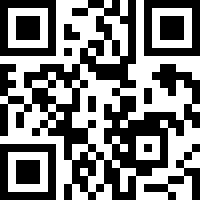 Link:- https://docs.google.com/forms/d/e/1FAIpQLSf1tTsFU1BZ_sOkDeT8J2eFA3Galab5HiZ1wglEPQZYkJk11Q/viewform?usp=sf_link